PROVA SCRITTA DI ECONOMIA E GESTIONE DELLE IMPRESE del 16 dicembre 2019N.ro MATRICOLA DELLO STUDENTE ____________________________________Si completi la tabella seguente con i numeri corretti. SONO RICHIESTI ALMENO DUE ESERCIZI CORRETTAMENTE SVOLTI PERCHE’ LA PROVA POSSA ESSERE VALUTATA ANCHE NELLE ALTRE SEZIONI. PER LA SOLA SEZIONE DI ESERCIZI NON SONO PREVISTE PENALIZZAZIONI NEL CASO DI RISPOSTE SBAGLIATE.Le seguenti proposizioni possono essere vere (V) o false (F). Si metta una crocetta sulla colonna appropriata. SONO PREVISTE PENALIZZAZIONI PER LE RISPOSTE SBAGLIATEIL CASO LUXOTTICA. I seguenti valori sono desunti dalla relazione sulla gestione del gruppo Luxottica.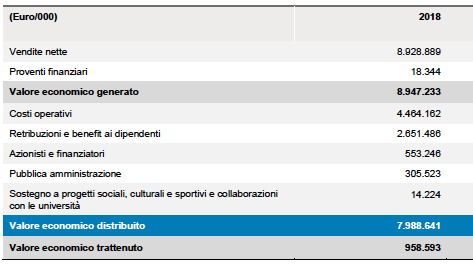 I seguenti valori sono desunti dalle note informative al conto economico 2019 di Luxottica (capogruppo) e sono relative ai “Costi per servizi”.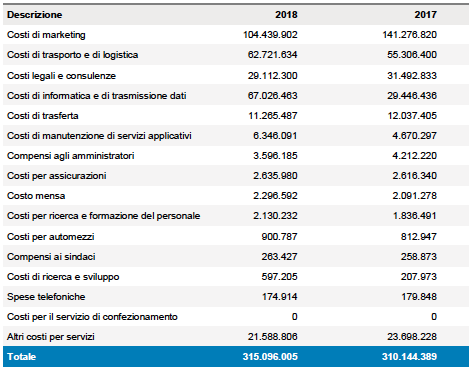 SVOLGIMENTO ESERCIZI NUMERICIDA 9% = X*6 + (1-X)*18 SI RICAVANO I PESI DI DEBITO ED EQUITY, RISPETTIVAMENTE ¾ E 1/4PER CUI IL CAPITALE INVESTITO è FINANZIATO PER 9 MILIONI CON DEBITI E PER 3 MILIONI CON EQUITY.L’ANNO DOPO SI PASSA A 14 MILIONI DI CAPITALE INVESTITO CON 10 MILIONI DI DEBITI E 4 MILIONI DI EQUITY (RAPPORTO ATTIVO/EQUITY = 7/2). SI RICALCOLA IL WACC CON I NUOVI PESI, PER OTTENERE WACC= 66/7%PER CUI LA DIFFERENZA ROIC-WACC è 4/7% E IL PROFITTO ECONOMICO SARà 4/7%*14 MILIONI = 80.000SE LA PERCENTUALE DI RICARICO (X) è 1000% ALLORA IL MARGINE è 10/11 DEL FATTURATO (X/1+X = 10/11)SE IL MARGINE DI SICUREZZA è 25% ALLORA LA LEVA OPERATIVA è 4 (RECIPROCO).QUINDI:CV = 1MC = 10RV = 11PROFITTO = 2.5CF = 7.5CT = 8.5ELASTICITà DEI COSTI = 1/8.5 = 2/17DEBITI VS FORNITORI /1,22 = 3 MILIONI (CON IVA SCORPORATA)3/18 = 1/6 = DURATA DEI DEBITI = 60 GIORNI20 + X – 60 = 10DA CUI X=DURATA DEI CREDITI = 50 GIORNILA ROTAZIONE DELLE SCORTE è 18 E QUELLA DEI DEBITI è 6, PERTANTO LA ROTAZIONE DELLE SCORTE è MAGGIORESE DEBITI SONO 5 VOLTE EQUITY ALLORA ATTIVO/EQUITY = 6SE CAPITALE INVESTITO = 20 MILIONI E ROTAZIONE ATTIVO = 2 ALLORA FATTURATO = 40 MILIONISE FATTURATO = 40 MILIONI E PROFITTO = 1 MILIONE ALLORA ROS = 2,5%PER CUI ROE = 2,5 * 2 * 6 =30%PER RADDOPPIARLO AGENDO SUL FATTURATO BISOGNERà RADDOPPIARE IL FATTURATO, QUINDI IL FATTURATO DOVRà CRESCERE DEL 100%PONIAMO COSTI VARIABILI = 100CF = 80MARGINE CONTRIB. = 120FATTURATO = 220PROFITTO = 40LEVA OPERATIVA = 3PER CUI SE IL FATTURATO CRESCE DEL 50% IL PROFITTO CRESCE DEL 50*3 = 150%IN T1 AVREMOFATTURATO = 330CV = 150MC = 180CF = 80PROFITTO = 100LEVA OPERATIVA = 1,8MARGINE DI SICUREZZA = 1/1,8 = 5/9ESERCIZIO 1 - Anno 0 - Il capitale investito è 12.000.000 di euro, con un WACC del 9%. Il costo del Debito è 6%. Il costo dell’Equity è 18%. La redditività operativa è 10% sul capitale investito.Anno 1 - L’impresa fa un aumento di capitale proprio (Equity) per 1.000.000 euro e emette obbligazioni per 1.000.000. L’impresa ritiene che la redditività operativa sul capitale investito, il costo dell’equity e il costo del debito rimarranno inalterati. Il rapporto Attivo/Equity dell’anno 1 è 7/2Il reddito residuale (profitto economico) per l’anno 1 sarà 80.000ESERCIZIO 2 - La percentuale di ricarico sui costi variabili è 1000%Il margine di sicurezza è pari al 25%.Il margine di contribuzione è 10/11 (% o frazione) del fatturato L’elasticità dei costi (CV/CT) è 2/17ESERCIZIO 3 - Il ciclo economico è pari a 20 giorni (rotazione annua totale delle scorte = Costo del Venduto/Scorte totali = 18), mentre il ciclo monetario è pari a 10 giorni. I debiti verso fornitori sono pari a 3.660.000 (inclusa IVA 22%) e gli acquisti annuali di beni e servizi sono pari a 18 milioni di euro. Anno = 360La rotazione annua totale delle scorte è MAGGIORE (maggiore, minore, uguale) della rotazione dei debiti verso fornitori. La durata dei crediti verso clienti è pari a 50 ggESERCIZIO 4 - I debiti dell’impresa sono 5 volte l’Equity. Il Profitto netto è pari a 1.000.000 euro. Il capitale investito è pari a 20.000.000 di euro e la rotazione dell’attivo è pari a 2. Per raddoppiare il ROE l’impresa intende aumentare il fatturato, a parità di ROS, lasciando inalterata la leva finanziaria.Il ROE iniziale è 30%Per raddoppiare il ROE il fatturato dovrà crescere del 100 %ESERCIZIO 5. All’attuale (anno T0) livello di vendite, i costi fissi sono il 20% più bassi dei costi variabili. Il margine di contribuzione è del 50% superiore ai costi fissi. Immaginiamo che – grazie ad un aumento della domanda di mercato - i volumi di vendita dell’anno T1 crescano del 50%.Il margine di sicurezza (Fatturato -Fpareggio)/Fatturato  in T1 sarà 55,5%Dopo la crescita del 50% delle vendite il reddito netto dell’impresa per l’anno T1 sarà cresciuto del 150 % rispetto a T0VeroFalsoL’elasticità dei profitti alle variazioni delle quantità vendute (leva operativa) è pari alla derivata della funzione del profitto rispetto alle quantitàXLa leva operativa è il reciproco del margine di sicurezzaXPer profitti positivi, la leva operativa assume valori positivi, ma mai inferiori a 1XLa separazione tra proprietà e management è più elevata nelle imprese di Stato rispetto alle imprese Quotate in BorsaXPer loro natura, le Public company hanno una composizione dell’Equity più frammentata delle Private CompaniesXIl “valore condiviso” corrisponde all’utile distribuitoXSecondo il business model canvas, l’impresa che modifichi la propria value proposition potrà dover modificare anche il target di clientela e le attività da svolgere XLa legittimazione degli stakeholder è inversamente proporzionale al loro potere, secondo il modello della “stakeholder salience”XIl CEO (amministratore delegato) non può svolgere funzioni imprenditoriali ma soltanto managerialiXTutte le società di capitali devono nominare consiglieri indipendenti nel consiglio di amministrazioneXI costi di agenzia sono maggiori nelle società di persone (responsabilità illimitata) rispetto alle società di capitali (responsabilità limitata)XI costi di agenzia crescono all’aumentare della remunerazione dei managerXIl rapporto EBITDA/EBIT è tanto più elevato tanto maggiori sono gli ammortamenti, a parità di altre variabiliXI costi affondati non assumono rilievo ai fini della contabilità generaleXL’EBITDA è tanto maggiore rispetto all’EBIT quanto maggiore è la variazione del CCNXMaggiore la leva dei prezzi, minori i costi marginaliXIl mark-up (ricarico) va definito anche sulla base dei costi fissiXAl variare del grado di integrazione verticale tende a modificarsi il rapporto tra Fatturato e Numero di Dipendenti, mentre può anche rimanere costante il rapporto tra Valore Aggiunto e Numero di Dipendenti.XLe variazioni del CCN hanno un impatto sulla gestione finanziaria dell’impresaXE’ meglio avere un ciclo monetario inferiore al ciclo economico piuttosto che un ciclo economico inferiore al ciclo monetario. XIl CCN può essere gestito, ad esempio, attraverso interventi migliorativi nella gestione logisticaXIl ROA (redditività dell’Attivo) è di regola minore o uguale al ROEXIl ROS può essere superiore al ROAXLe variazioni della leva finanziaria possono migliorare il ROE ma non è detto che producano sempre effetti positivi sul valore dell’impresa XIl profitto economico è una funzione crescente del Capitale Investito, indipendentemente dal WACCXL’Enterprise Value è di regola maggiore o uguale all’Equity Value, in presenza di debitiXMaggiore il valore assoluto del coefficiente a nella formula delle economie di apprendimento, maggiori le economie di apprendimentoXLe economie di scala si basano sullo sfruttamento di complementarità tra produzioni congiunte. Loro manifestazione tipica sono le sinergie di ricavoXLa competitività delle imprese italiane può essere migliorata attraverso una maggiore innovazione e una superiore efficienza, che può derivare – tra l’altro - anche da una maggiore produttività del lavoroXI distretti industriali italiani sono specializzati prevalentemente nei settori manifatturieri. Il che può spiegare la presenza di estese reti di subfornituraXLe differenze di ROIC tra imprese dello stesso settore possono essere spiegate dalle barriere all’entrataXLe differenze di ROIC tra imprese di settori diversi possono essere spiegate con il modello delle 5 forzeXLa quasi totalità delle imprese italiane con più di 50 milioni di euro di fatturato sono quotate in BorsaXNelle società quotate in Borsa, i rischi d’impresa vengono descritti nella relazione sulla gestione. Tra i rischi esaminati vi sono tipicamente quelli relativi all’evoluzione dei mercati di riferimento per l’impresaXI prodotti sostitutivi, nell’analisi delle 5 forze, includono beni e servizi di settori diversi da quello analizzato, ma comunque idonei a soddisfare gli stessi bisogni dei clientiXLe barriere all’entrata possono essere aumentate dagli incumbent attraverso l’adozione di prezzi inferiori ai costi medi unitari (prezzi di deterrenza all’entrata).XNel modello delle 5 forze, la minaccia competitiva posta dagli acquirenti è di regola inversamente proporzionale a quella posta dai fornitoriXLa struttura del settore può determinare il livello di redditività delle imprese che vi operano. Questo vale, ad esempio, per parametri strutturali come il grado di concentrazione e il grado di differenziazione competitiva. XI costi marginali possono anche essere più elevati dei costi medi unitari. In tal caso è opportuno valutare con cautela l’opportunità di aumentare la produzione, specialmente se i ricavi marginali sono inferiori ai costi marginaliXTra gli indicatori non finanziari di risultato possono essere inclusi indicatori di sostenibilità, come l’energia consumata e l’impatto ambientaleXLe pratiche di revenue management sono diffuse in tutti i settori, specialmente in quello dell’intermediazione commerciale al dettaglioXNel modello di governance tedesco il consiglio di amministrazione è sostituito da due Board: quello di Gestione e quello di SorveglianzaXSpesso le grandi imprese – rispetto alle piccole - hanno più stakeholder, o stakeholder più “interessati” alle sorti dell’impresaXNELLA TABELLA SOPRA:VeroFalsoI costi operativi comprendono i costi di acquisto di beni e servizi dai fornitoriXLa voce “azionisti e finanziatori” corrisponde alle remunerazioni al capitale di debito e all’equity (solo per la parte di dividendi)XIl “Valore economico generato” corrisponde al valore aggiunto XIl “Valore economico trattenuto” include gli utili non distribuitiXLa voce “Pubblica amministrazione” include le imposte sul reddito pagate dall’impresaXIl “Valore economico distribuito” potrebbe essere anche superiore al “Valore economico generato”, qualora l’impresa distribuisse una parte delle riserve di capitale nella forma di dividendiXNELLA TABELLA SOPRA:VeroFalsoI costi di marketing includono i costi di pubblicità, presumibilmenteXNelle imprese come Luxottica, i costi per l’acquisto di servizi sono inferiori ai costi per l’acquisto di beni, ma in altre imprese possono anche essere superiori XSulla base delle voci sopra riportate, i “costi per servizi” appaiono avere prevalente natura fissa, ad eccezione dei costi di trasporto e logisticaXUna buona parte dei costi di servizi ha natura di costo affondatoX